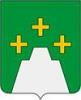 РОССИЙСКАЯ ФЕДЕРАЦИЯАдминистрация Кесовогорского районаТверской областиП О С Т А Н О В Л Е Н И Еот 24.09.2012 г. № 372п. Кесова ГораО внесении изменений в Порядок предоставленияиз бюджета Кесовогорского района субсидийюридическим лицам, индивидуальным предпринимателям, физическим лицам, оказывающим услуги теплоснабженияна территории Кесовогорского района, на компенсациюзатрат по подготовке объектов теплоснабжения, находящихсяв муниципальной собственности, к отопительному сезону_______________________________________________________Администрация Кесовогорского районапостановляет:Внести изменения в Порядок предоставления из бюджета Кесовогорского района субсидий юридическим лицам, индивидуальным предпринимателям, физическим лицам, оказывающим услуги теплоснабжения на территории Кесовогорского района, на компенсацию затрат по подготовке объектов теплоснабжения, находящихся в муниципальной собственности, к отопительному сезону, утвержденный постановлением администрации Кесовогорского района от 23.07.2012 г. № 281:в пункте 1.4. после слова «запаса» добавить слова «погашение задолженности за потребленные энергоносители объектами теплоснабжения»;в пункте 3.3. во второй абзац после слова «работающих» добавить слова «погашение задолженности за потребленные энергоносители объектами теплоснабжения».Настоящее постановление вступает в силу со дня его подписания.Глава администрации района: